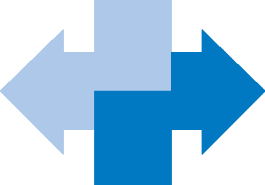 STYRETS ÅRSBERETNING 2021 – NORSK-FINSK HANDELSFORENING («NFH»)MedlemmerPer 31.2.2021 hadde foreningen 56 medlemmer, hvorav 34 bedriftsmedlemmer, 17 personlige medlemmer og fem æresmedlemmer.          MedlemsmøterAll aktivitet ble innstilt i påvente av videre pandemiutvikling. Det er tiltenkt at medlemsmøter og andre arrangementer gjenopptas straks smittetiltakene tillater dette.SamarbeidForeningens arbeid i 2021 har bestått i å skape samarbeid med ulike søsterorganisasjoner, slik at NFH gjenoppstår som et relevant handelsforum for bedrifter som driver handel fra/til Norge og/eller Finland. Det er utarbeidet lister over potensielle samarbeidspartnere, og de første arrangementene er allerede under planlegging.NettsideForeningens hjemmeside: https://nfhforening.no/Det har vært større fokus på hjemmesiden og dens innhold. Foreningen arbeider med å få til flere treff på organisk søk, samt medlemskonvertering direkte fra hjemmesiden.StyremøterDet har vært avholdt tre styremøter. Det er noe færre enn tidligere grunnet lavere aktivitet.I handelen med Finland viser foreløpige tall (hentet fra SSB);Import av varer til Norge fra Finland 2018	16 323 mil. NOK2019	17 080 mil. NOK2020	17.115 mil. NOK
2021    14.165 mil. NOK
Eksport av varer fra Norge til Finland 2018	16 426 mil. NOK2019	12 922 mil. NOK2020	12 394 mil. NOK
2021    17.829 mil. NOK
Handelsbalansen2018	103 mil. NOK2019	- 4159 mil. NOK2020	- 4720 mil. NOK
2021      3664 mil. NOKStyret:Styreleder: 
Aki Viitala	Advokatfirmaet Nova DA
Nestleder: 
Alf Kjærheim Astrup  	     Technopolis AS
Styremedlemmer:Outi Wiik	SSAB Svensk Stål ASHenna Kvam	Finlands ambassade          Jouni Carlsson					         Business Finland          Stefan Eklund					         Coinno AS            Viktor Forss					         VEO ASSuppleanter:Rabbe Nyman	Artinteriør AS Timo Matinpalo	Accountor ASOslo, 17.02.2022 	Dette dokumentet er signert digital av samtlige i styret. 